Materials for a robotic armMaterials for a robotic armMaterials for a robotic armMaterials for a robotic armInvestigate the properties of smart springs and see how they might be used as muscles in a robotic armInvestigate the properties of smart springs and see how they might be used as muscles in a robotic armInvestigate the properties of smart springs and see how they might be used as muscles in a robotic armInvestigate the properties of smart springs and see how they might be used as muscles in a robotic armSubject(s):  Science, Design & Technology, MathsApprox time: 60 minsKey words / Topics: prostheticssmart materialsstressstrainelasticityapplications & implications of science and technology measurementsvectorsSuggested Learning OutcomesBe able to explain why a material is chosen for a use based on its properties Describe how smart materials are used in a real life context Use and manipulate material-related dataBe able to explain why a material is chosen for a use based on its properties Describe how smart materials are used in a real life context Use and manipulate material-related dataBe able to explain why a material is chosen for a use based on its properties Describe how smart materials are used in a real life context Use and manipulate material-related dataBe able to explain why a material is chosen for a use based on its properties Describe how smart materials are used in a real life context Use and manipulate material-related dataIntroductionThe development of new materials with incredible properties is changing the way we live. From LCD TVs to super light airliners, these materials have quickly found their way into most of the modern technology around us.One area where modern materials have made a huge impact is in the development of prosthetic devices. Some of these devices are beginning to outperform ‘natural’ body parts.The resources within this, and the related activities, encourage students to investigate the properties of smart materials and carry out some data manipulation. Students will also explore the possible moral and ethical issues associated with people potentially choosing to replace healthy body parts with artificial prostheses because they offer higher performance.Purpose of this activityThis practical activity is designed as a main lesson activity and as an extension to the related activity ‘Which Material? 1’ in which students carry out some data manipulation to find the best material from which to make a prosthetic foot. In this practical activity students investigate the properties of smart springs and see how they might be used as muscles in a robotic arm.The development of new materials with incredible properties is changing the way we live. From LCD TVs to super light airliners, these materials have quickly found their way into most of the modern technology around us.One area where modern materials have made a huge impact is in the development of prosthetic devices. Some of these devices are beginning to outperform ‘natural’ body parts.The resources within this, and the related activities, encourage students to investigate the properties of smart materials and carry out some data manipulation. Students will also explore the possible moral and ethical issues associated with people potentially choosing to replace healthy body parts with artificial prostheses because they offer higher performance.Purpose of this activityThis practical activity is designed as a main lesson activity and as an extension to the related activity ‘Which Material? 1’ in which students carry out some data manipulation to find the best material from which to make a prosthetic foot. In this practical activity students investigate the properties of smart springs and see how they might be used as muscles in a robotic arm.The development of new materials with incredible properties is changing the way we live. From LCD TVs to super light airliners, these materials have quickly found their way into most of the modern technology around us.One area where modern materials have made a huge impact is in the development of prosthetic devices. Some of these devices are beginning to outperform ‘natural’ body parts.The resources within this, and the related activities, encourage students to investigate the properties of smart materials and carry out some data manipulation. Students will also explore the possible moral and ethical issues associated with people potentially choosing to replace healthy body parts with artificial prostheses because they offer higher performance.Purpose of this activityThis practical activity is designed as a main lesson activity and as an extension to the related activity ‘Which Material? 1’ in which students carry out some data manipulation to find the best material from which to make a prosthetic foot. In this practical activity students investigate the properties of smart springs and see how they might be used as muscles in a robotic arm.The development of new materials with incredible properties is changing the way we live. From LCD TVs to super light airliners, these materials have quickly found their way into most of the modern technology around us.One area where modern materials have made a huge impact is in the development of prosthetic devices. Some of these devices are beginning to outperform ‘natural’ body parts.The resources within this, and the related activities, encourage students to investigate the properties of smart materials and carry out some data manipulation. Students will also explore the possible moral and ethical issues associated with people potentially choosing to replace healthy body parts with artificial prostheses because they offer higher performance.Purpose of this activityThis practical activity is designed as a main lesson activity and as an extension to the related activity ‘Which Material? 1’ in which students carry out some data manipulation to find the best material from which to make a prosthetic foot. In this practical activity students investigate the properties of smart springs and see how they might be used as muscles in a robotic arm.ActivityTeacher notes1. Arrange students into teams of three or four and explain the session.If necessary also explain the properties of smart springs and shape memory alloys.Demonstrate a smart spring so that the class knows what to expect their spring to do. (10 minutes)2. Hand out copies of the Experiment Sheet (Handout). Run through the experiment with the class.Their task will be first of all to suspend the spring from a retort stand and examine how it works. A circuit diagram is given on the Experiment Sheet (Handout). Students should examine the spring and conclude that contraction of the spring is caused by the heating effect of the current passing through the spring.The springs should be capable of lifting between 0.5 and 1 kilogram. It is important that the maximum mass they can lift is known prior to the lesson so that students can be told not to exceed it. Trying to lift masses which are too heavy can damage the springs.Students can then be given the hinged wooden arms to act as robotic arm joints (as on the Helpsheet (Handout)). (40 minutes)3. If time allows, students can present their findings back to the class, or they could simply be written up as a report discussing the suitability of such materials for use in robotic arms. (10 minutes)Pre-lesson preparation:  it will be necessary to pre-test springs so that appropriate slot masses can be made available and to check that the batteries suggested below will provide a supply voltage of 3V and a current of up to 3A.Safety note: the springs need to reach a temperature of approximately 70⁰ Celsius in order to contract.   Experiment Sheet (Handout)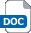 Students must be warned not to touch the springs while they are in operation as they may cause a burn. The springs should also be kept away from combustible material while in use. Operating the springs with battery packs is the safest method of use. Two D cell batteries in series should provide a supply voltage of 3V and a current of up to 3A. Currents in excess of 3A should not be used as they may damage the springs.Students who progress quickly could be asked to think about how they might speed up the action of the spring both in terms of contracting and re-extending. Faster contraction would be brought about by faster heating and faster re-extension would be brought about by faster cooling.Faster heating can be achieved with a larger electrical current but this may damage the springs and could bedangerous to the students. Faster cooling could be achieved by using a desk fan to cool the spring. This could be done in the lab by those teams making good progress.  Helpsheet (Handout)DifferentiationBasicExtensionLower ability students can simply attach the smart springs to the screw hooks fitted to the arms. They could be asked to describe what happens to the ability of the arm to lift a given mass as the spring is attached to different hooks on the lower part of the arm.Higher ability students could be asked to use their knowledge of moments to calculate which screw-hook the spring could be fixed to in order to lift a particular mass. Students attempting this task will need to be able to resolve vectors. ResourcesRequired files                              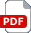 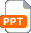 Resources required for classSeveral desk fans should be available but kept out of sight of the students until needed.Resources required per teamWooden ‘arm’ as shown in the diagram on the Helpsheet (Handout). These will need to be constructed in advance of the lesson. This could be done either by the science technician or by the students themselves as part of a joint project with design and technology.1 to 1.5 mm diameter copper or other fairly flexible metal wire. Must be stripped of insulation A smart spring made from a shape memory alloy such as nitinol Power supply, leads, crocodile clips Retort stand Ammeter Voltmeter Sets of slot masses of various sizes    Experiment Sheet parts 1 and 2 (Handout)  Help sheet (Handout)Additional websitesRelated activities (to build a full lesson)Starters (Options)FILM: Bionic LimbsFILM: Nature ReinventedFILM: Prosthetic DesignACTIVITY: Engineering prosthetics ACTIVITY:  Prosthetic devicesMain (Options)ACTIVITY:  Prosthetic replacementsACTIVITY:  Smart Materials 1ACTIVITY:  Smart Materials 2Starters (Options)FILM: Bionic LimbsFILM: Nature ReinventedFILM: Prosthetic DesignACTIVITY: Engineering prosthetics ACTIVITY:  Prosthetic devicesMain (Options)ACTIVITY:  Prosthetic replacementsACTIVITY:  Smart Materials 1ACTIVITY:  Smart Materials 2Extension (Options)ACTIVITY:  Materials for a prosthetic footACTIVITY:  Materials for a robotic armPlenaryGAME:  Bionic GamesQUIZ:  Nature ReinventedOpportunities within activity for presentations, peer/self assessmentReflection on Objectives and PLTS skills usedExtension (Options)ACTIVITY:  Materials for a prosthetic footACTIVITY:  Materials for a robotic armPlenaryGAME:  Bionic GamesQUIZ:  Nature ReinventedOpportunities within activity for presentations, peer/self assessmentReflection on Objectives and PLTS skills usedThe Engineering Context    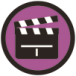 The story Nature ReinventedThe story Bionic LimbsCurriculum links Curriculum links England: National CurriculumScience KS3 2d, 2e, 4a, 24c, 27d, 35a, 35b KS4 1.1a,b, 1.2a,b,c, 1.3a,b,c, 2.2d, 2.3bDesign & Technology  KS3 3b, 3d, 4aMathematicsKS3 1g, 2d, 4l, 6aKS4 1.1a, 1.3b, 2.1a, 2.2o, 3.2f, 4dGCSEAQA Design and Technology 3.1.1, 3.1.3, 3.1.6.2, 3.2.2, 3.2.5, 3.3.7Edexcel Design and Technology1.1.4, 1.2.1, 1.2.2, 1.4.1Eduqas Design and TechnologyTechnical principles - Core knowledge and understanding1. The impact of new and emerging technologies on: industry, enterprise, sustainability, people, culture, society, the environment, production techniques, systems2. How the critical evaluation of new and emerging technologies informs design decisions; considering contemporary and potential future scenarios from different perspectives, such as ethics and the environment4. Developments in modern and smart materials, composite materials and technical textilesTechnical principles - In-depth knowledge and understanding2. The way in which the selection of materials or components is influenced by a range of factors, such as functional, aesthetic, environmental, availability, cost, social, cultural and ethical factors3. The impact of forces and stresses on materials and objects and the ways in which materials can be reinforced and stiffened Designing and making principles - Develop and apply core knowledge, understanding and skills2. Identify and understand client and user needs through the collection of primary and secondary data.OCR Design and Technology1.1a, 2.1a, 2.2a, 3.1a, 5.1f, 5.2a, 5.2b, 5.2cAQA Engineering3.5AQA Combined Science: Synergy4.6.1.6, 4.6.1.7AQA Combined Science: Trilogy6.1.1.2, 6.5.3Edexcel Combined Science15.3, 15.4, 15.6Eduqas Combined Science1.1d, 3eOCR Gateway Science Combined Science AP2.3, P5.1OCR Twenty First Century Science Combined Science BP6.3AQA Physics4.2.1.2, 4.5.3Edexcel Physics15.1, 15.2, 15.3, 15.4, 15.5, 15.6Eduqas Physics3.1eOCR Gateway Science Physics AP2.3, P7.1OCR Twenty First Century Science Physics BP6.3AQA MathematicsN13, A14, S2Edexcel 9-1 MathematicsN13, A14, S2Eduqas MathematicsFN13, HN13; FA13, HA14; FS3, HS3OCR Mathematics7.04a, 10.01a, 12.02aNorthern Ireland Curriculum Science Developing pupils’ Knowledge, Understanding and Skillsdevelop skills in scientific methods of enquiry to further scientific knowledge and understanding:planning for investigations, obtaining evidence, presenting and interpreting results;develop a range of practical skills, including the safe use of science equipment;chemical and material behaviour: structures, properties, uses of materialsTechnology & Design Developing pupils’ Knowledge, Understanding and Skillsmanufacturing – selecting and using materials fit for purpose; safe use of a range of tools and processes appropriate to materials, demonstrating accuracy and quality of outcome(Objective 1) Developing pupils as Individualsabide by health and safety rules when using tools, machines and equipment(Objective 3) Developing pupils as Contributors to the Economy and the Environmentidentify product needs and pursue sustainable harmonious design solutions in a local outdoor/indoor contextLearning Outcomesdemonstrate practical skills in the safe use of a range of tools, machines and equipment;work effectively with others;demonstrate self management by working systematically, persisting with tasks, evaluating and improving own performance;communicate effectively in oral, visual (including graphic), written, mathematical and ICT formats showing clear awareness of audience and purpose.Mathematics and NumeracyDeveloping pupils’ Knowledge, Understanding and Skillsthe application of mathematical skills to real life and work situations(Objective 3) Developing pupils as Contributors to the Economy and the Environmentexplore how the skills developed through mathematics will be useful to a range of careersLearning Outcomes:decide on the appropriate method and equipment to solve problems – mental, written, calculator, mathematical instruments or a combination of these.Scotland: Curriculum for ExcellenceScienceSCN 1-15a, SCN 4-16aTechnologiesTCH 3-01a, TCH 2-12a / 3-12a, TCH 3-13a, TCH 3-13b, TCH 3-14aNumeracy and Mathematics MNU 3-11a, MNU 4-11a, MNU 2-20bWales: National CurriculumScienceKS3 Skills (Communication 2; Planning 4, 5, 6 and 7; Developing 1, 2 and 3)KS4 Skills (Communication 2; Enquiry and Practical Skills 2 and 3KS4 Range (Chemical and Material Behaviour 4)Design & Technology KS3 Skills (Making 1, 2, 5)KS3 Range (Resistant materials and textiles 14; Systems and controls 16, 17, 18) MathematicsKS3 Skills Solve mathematical problemsselect, organise and use the mathematics, resources, measuring instruments, units of measure, sequences of operation and methods of computation needed to solve problemsKS3 and KS4 Skills Solve mathematical problemsdevelop their skills of estimating and measuring; recognise limitations on the accuracy of data and measurement; select an appropriate degree of accuracy.KS3 and KS4 RangeMeasures and moneyread and interpret scales on measuring instruments and understand the degree of accuracy that is possible, or appropriate, for a given purposeAssessment opportunitiesAssessment opportunitiesAssessment opportunitiesPersonal, learning & thinking skills (PLTS)Personal, learning & thinking skills (PLTS)Personal, learning & thinking skills (PLTS)Creative ThinkerTeam Worker   Creative ThinkerTeam Worker   Creative ThinkerTeam Worker   